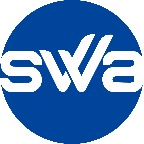 BLANKO TANDA TERIMA PENYELESAIAN PERAWATAN ATAU PERBAIKAN
No. ……………………………………………..
  BLANKO TANDA TERIMA PENYELESAIAN PERAWATAN ATAU PERBAIKAN
No. ……………………………………………..
  BLANKO TANDA TERIMA PENYELESAIAN PERAWATAN ATAU PERBAIKAN
No. ……………………………………………..
  Telah diterima dari Koordinator Anggaran Pemeliharaan Inventaris
  Telah diterima dari Koordinator Anggaran Pemeliharaan Inventaris
  Telah diterima dari Koordinator Anggaran Pemeliharaan Inventaris
  Gresik, ………………………………Yang Menyerahkan,Penerima,______________________________________________________